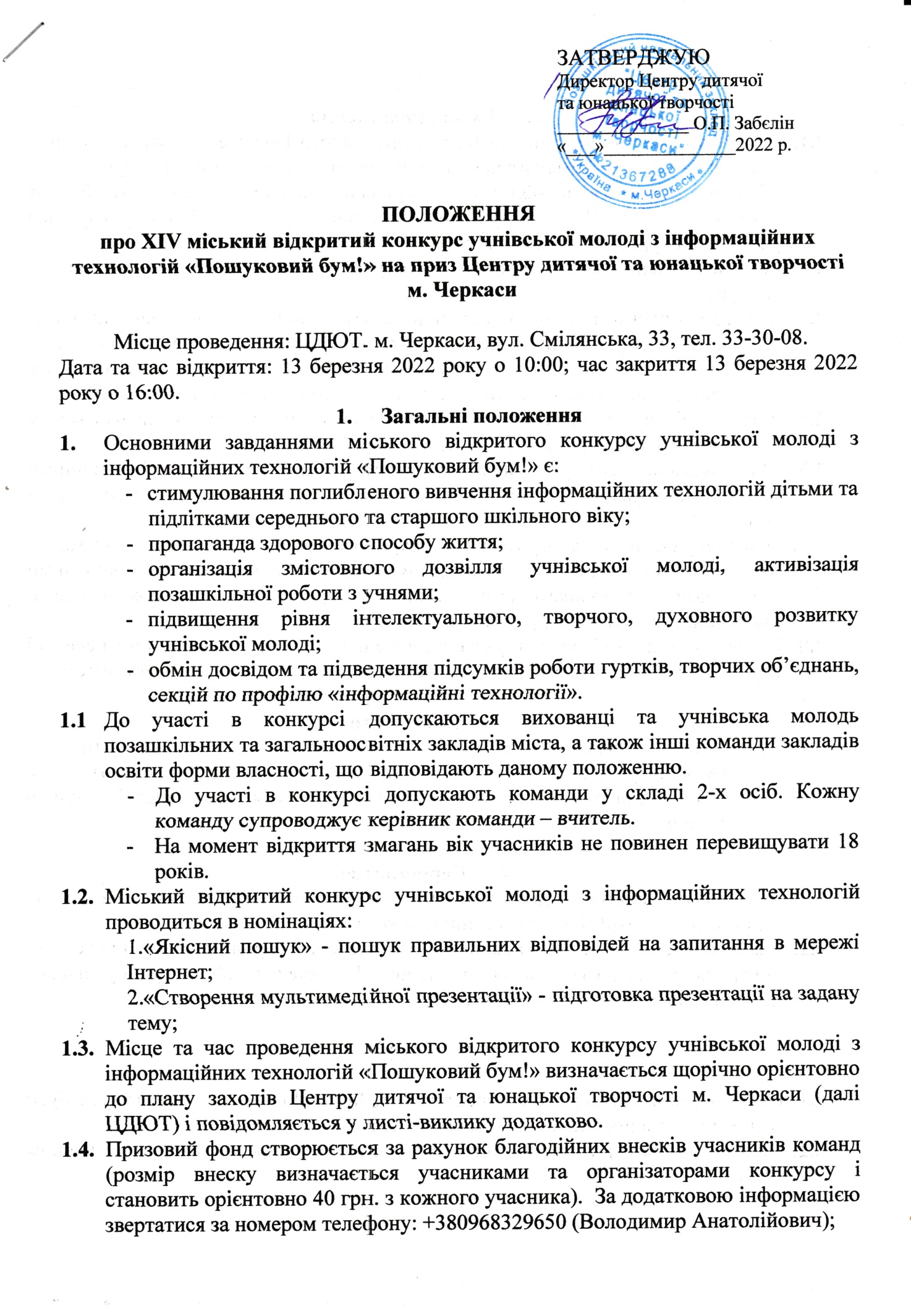 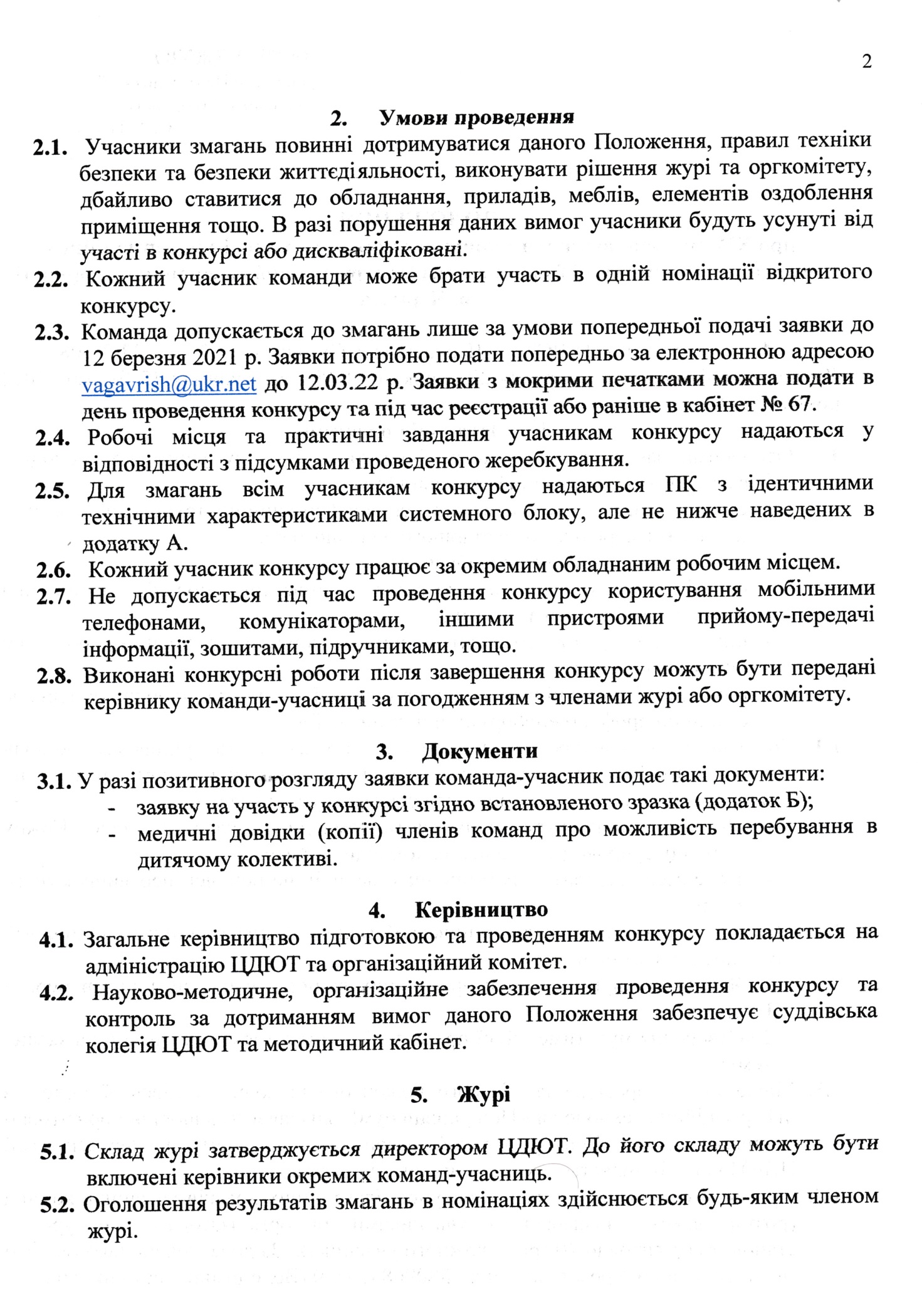 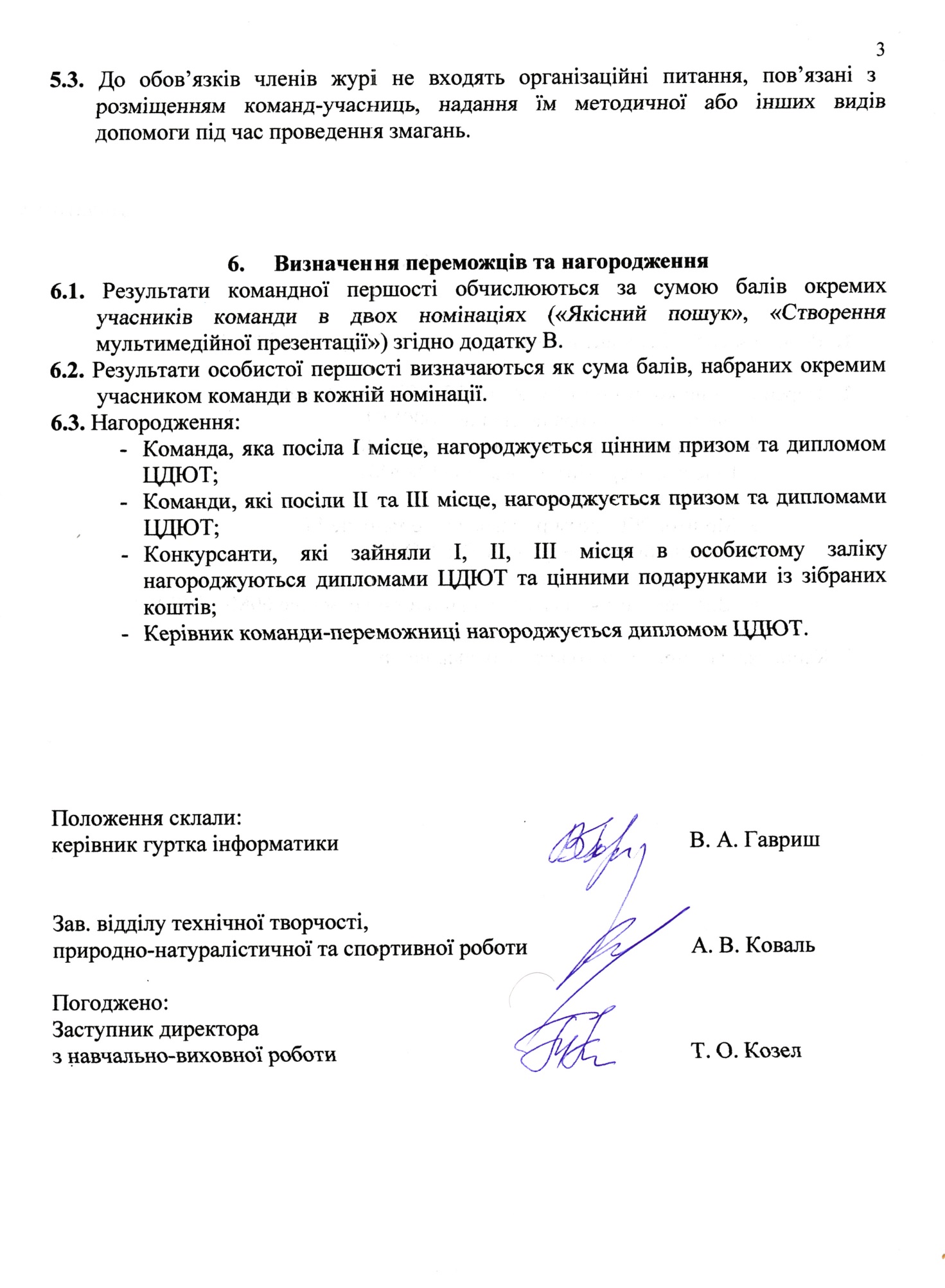 Додаток АТехнічне забезпеченняРобоче місце, обладнане відповідно до ДСанПіну 5.5.6.009-98.Персональний комп’ютер ТУ.У 300-23525219007.Конфігурація:Частота процесора не менше 1600MHzОперативна пам'ять не менше 2000 МбВідеоадаптер – інтегрований (128 Мб)Аудіоадаптер – інтегрований Монітор ЖК, розмір діагоналі не меньше 17”Оптичний накопичувач (CD/DVD-RW)Операційна система Windows 7  Виділена лінія Internet зі швидкістю не менше 60Mbit/60Mbit3. Канцелярське приладдя (олівець, ручка, папір)Додаток Бдо Положення про XІV міський відкритий конкурс учнівської молоді з інформаційних технологій «Пошуковий бум!»ЗАЯВКАна участь у 2022 роців XІV міському відкритому конкурсі учнівської молодіз інформаційних технологій «Пошуковий бум!»команда ________________________________________________________________(назва команди, установи)Керівник команди учасників _________________________________________________(прізвище, ім’я, по батькові)__________________________________________________________________________Місце роботи та посада керівника команди учасників, контактний телефон _______________________________________________________________________________________________________________________________________________________________________________________________________________________________________________Відряджуюча установа ______________________________________________________________________________________________________________________________________М.П.                                 _____________     _________________________________						         (Керівник установи)Додаток ВМетодика оцінювання конкурсних завдань учасників конкурсу «Пошуковий бум!»Тривалість виконання конкурсного завдання окремим учасником команди – 1 година (60хв.).Критерії оцінювання робіт:Ступінь відповідності умовам завданняЕстетичність оформленняЕфективність використання технічних можливостей Internet та допоміжних програм (MS Office, тощо)Результат кожного учасника оцінюється за формулою:, де – кількість балів за виконання поточного конкурсного завдання;  - максимальна сума балів за виконання окремого конкурсного завдання в кожній номінацій. Результуючий бал в командному заліку оцінюється як сума балів набраних окремими учасниками команди.№ПІБ учасникаНомінація конкурсуНавчальний заклад, клас (курс)Дозвіл лікаря